ONKA PIRANHAS BASKETBALL CLUB INC.BALHANNAH SA 5242onkapiranhas@gmail.comABN: 81 515 185 202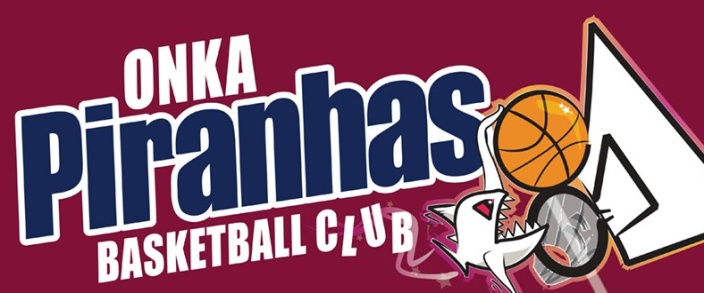 President:Zivan Bennett8391 3619Secretary:Kerrie Bowen8391 6127Treasurer:Robran Cock8398 0518WINTER SEASON 2014 INVOICEWINTER SEASON 2014 INVOICEIndividuals (Junior & Senior)$55.00 if paid by 20/3/2014$75.00 otherwiseFamilies of 3 or more (Junior & Senior)Playing in Extra Team $135.00 if paid by 20/3/2014$175.00 otherwise$17.00* Coaches & volunteers are eligible for a $25.00 discount** Amounts are not subject to GST***Receipts issued only upon request * Coaches & volunteers are eligible for a $25.00 discount** Amounts are not subject to GST***Receipts issued only upon request PAYMENT OPTIONSPAYMENT OPTIONSPAYMENT OPTIONSInternet Transfer (preferred):Account Name: Onka Piranhas Basketball ClubBSB: 105 067Account Number: 024 270 140Reference: Players NameCheque:Payable to: Onka Piranhas Basketball ClubPost: , BALHANNAH SA 5242 orDeliver: to a coach or committee memberCash:Deliver: to a coach or committee memberRETURN PORTION BELOW WITH ALL PAYMENTS - give slip to coach/manager if paying online RETURN PORTION BELOW WITH ALL PAYMENTS - give slip to coach/manager if paying online RETURN PORTION BELOW WITH ALL PAYMENTS - give slip to coach/manager if paying online RETURN PORTION BELOW WITH ALL PAYMENTS - give slip to coach/manager if paying online Name(s):Payment Method:Internet Transfer | Cheque | Cash (circle appropriate)Internet Transfer | Cheque | Cash (circle appropriate)Internet Transfer | Cheque | Cash (circle appropriate)Team(s):Amount Paid: